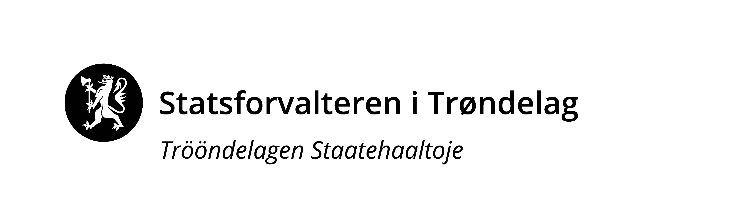 Referat fra felles møte i samarbeidsforum Rekom og Dekom, Kompetanseløftet.Ragnhild innledet med en oversikt over deltakerne i møtet. Det var ni forfall, og to vararepresentanter møtte. Lars Arild Myhr deltok fra Høgskolen i Innlandet, SePU. Videre ble det minnet om rollene til samarbeidsforum, som er å enes om en felles innstilling for fordeling av midler i fylket, og utarbeide og forvalte en langsiktig plan for tilskuddsordningen i Trøndelag.Det ble gitt et kort resymé av referatet fra forrige møte, og sakslisten for dagens møte ble gjennomgått. Ingen saker var meldt til eventuelt.Sak 5/2023 Aktuelt Konferanse/seminar om bekymringsfullt fravær. Dette er et fellestiltak og konferansen/seminaret er 14. september. Statsforvalteren tok til orde for å endre tittel på konferansen mer i retning av å motvirke utenforskap slik at konferansen i større grad treffer både barnehage og skole. Statsforvalteren vil ha dialog med Verdal kommune i planleggingen av konferansen.Nord universitet, Bodø, har startet et forskningsprosjekt om bekymringsfullt fravær i skolen. Statsforvalteren deltar i referansegruppen og skoler i Trøndelag vil få tilbud om å delta i forskningsprosjektet. Status inkluderingsanalysen Vi er i gang med pulje 3 og starter opp pulje 4 i løpet av året. Ragnhild minnet om hvilke erfaringer vi har hatt med fellestiltaket så langt (se lysark 9).Det har vært et ønske om at inkluderingsanalysen følges opp i etterkant av at opplæringen (puljeperioden) er gjennomført. I tillegg til at fellestiltaket Inkluderende praksis blir en del av videreføringen, vil det også bli gjennomført erfaringssamlinger for dem som har vært deltakere i puljene. Første samling planlegges gjennomført høsten 2023 (oktober/november). Alle som har deltatt i puljene vil bli invitert. Det er ikke endelig tatt stilling til om samlingen blir digital eller fysisk.Årsrapportering for tilskuddsmidler 2022For midler mottatt i 2022 er rapporteringsfristen 15. juni 2023. I fjor var første gang vi testet ut den digitale rapporteringsportalen. Vi har sett noen forbedringsmuligheter og gitt Udir tilbakemelding om dette. Nå testes skjemaet - og Trondheim og Malvik kompetansenettverk, NTNU og DMMH deltar i piloteringen. Når evt. endringer er gjort etter utprøvingen, sender Statsforvalteren ut spørsmålene til partnerskapene slik at de kan forberede seg. Sak 6/2023 Fellestiltaket inkluderende praksis i barnehager og skolerI fjor ble det vedtatt å sette av kr 1,5 mill til fellestiltak. I september ble det gjennomført en work-shop for et utvidet samarbeidsforum (alle partnere fra UH, representanter og vararepresentanter i samarbeidsforum og alle PPT-ledere i fylket), der deltakerne i forkant hadde gjort et arbeid for å identifisere utfordringsbilder. Gjennom dagen fikk samarbeidsforum opp et samlet utfordringsbilde for barnehage- og skolesektor i Trøndelag, og gjorde prioriteringer ut fra dette. De temaene med flest stemmer, ble deretter bearbeidet og det ble skissert både et mulig innhold, organisering, metodikk og aktuelle kompetansemiljø. 

Samlet endte vi opp med et stort datamateriale som ble bearbeidet og oppsummert, og Statsforvalteren utarbeidet på grunnlag av dette et forslag til vedtak til det ekstraordinære møtet i samarbeidsforum 16. november. I samarbeidsforum ble det innstilt på bruk av midler til PPT-ledernettverket, konferansen om bekymringsfullt fravær og utvikling av et fellestiltak i samarbeid med Senter for praksisrettet utdanningsforskning (SePU) om inkluderende praksis. Tiltaket skulle utvikles i samarbeid med samarbeidsforum og lokal UH.Et viktig prinsipp var at det nye fellestiltaket skulle bygge videre på fellestiltaket Inkluderingsanalysen. Det er gjennomført flere møter, både med SePU, og lokal UH. SePU har utarbeidet en beskrivelse av tiltaket på bakgrunn av de innspillene som er gitt, både av samarbeidsforum og lokal UH. Samarbeidet har handlet om å operasjonalisere vedtaket som ble gjort i november; hvordan kan dette fellestiltaket «se ut». Skissen som ble sendt ut til samarbeidsforum må ses på som foreløpig – og det som er viktig å merke seg er de sentrale begrepene (hvilke tanker omkring inkludering og lokalt støttesystem som ligger til grunn) og prinsipper for læring (utforskende tilnærming). Lars Arild Myhr presenterte innholdet i skissen (Se vedlagte presentasjon).I utviklingen av et fellestiltak er det sentralt å identifisere svar på spørsmål knyttet til HVORFOR man iverksetter et tiltak, HVEM som er målgruppen, HVORDAN det skal organiseres, hvilken metodikk/arbeidsform man skal bruke - og HVA som skal være innholdet. Begrunnelsene (hvorfor) er svart ut i identifiseringen av utfordringsbildet som ble gjort i workshopen i september. Det foreløpige innholdet, selv om det selvfølgelig fortsatt kan/må utdypes/konkretiseres, ligger i utkast til skisse som ble utsendt før møtet. Det var derfor målgruppe (HVEM) og organisering (HVORDAN) som ble diskutert i dagens møte. Ragnhild introduserte gruppearbeidet. Innspillene fra gruppene blir oppsummert og sendt ut som vedlegg til referatet. Det kom noen spørsmål/innspill i møtet:
Det er jobbet mye med analyse, både i å analysere kompetansebehov hos ansatte i kompetansenettverkene – og gjennom å analysere praksis i barnehager og skoler der Inkluderingsanalysen er prøvd ut. Er det virkelig behov for mer analyse nå? Det er viktig å komme i gang med tiltak. Det ble stilt spørsmål om hvorvidt fellestiltaket treffer de yngste barna i barnehagen.Kommer tilbudet om tilgjengelig nettressurser fra SePU i tillegg til nettressursene på Udir.no, og de som Statped skal utvikle?
Lars Arild svarte at nettressurser kun er tilbud, og ikke må benyttes. Når det gjelder målgruppe for tiltaket, og aldersgrupper – er skissen på et veldig overordnet nivå, mer som en strategi. Dette vil få mer form og tilpasning i den videre utviklingen av fellestiltaket. Den pedagogiske analysen som beskrives i skissen er ikke ment som en ny analyse av behov for kompetanse – men som en del av tiltakets innretning mot å jobbe undersøkende og utforskende i pedagogisk praksis (The spiral of inquiry); hva er barnas opplevelse av det pedagogiske tilbudet?
VedtakSamarbeidsforum har gitt innspill til fellestiltaket Inkluderende praksis med tanke på organisering og tidsplan. Sekretariatet bearbeider disse innspillene, og utformer i samarbeid med SePU, lokal UH og Statped forslag til hvordan tiltaket vil se ut. 
Forslaget sendes på høring, sammen med skissen for tiltaket Inkluderende praksis, til alle medlemmer i samarbeidsforum. Samarbeidsforum fatter endelig vedtak om utformingen av tiltaket i septembermøtet (13. september).Enstemmig vedtatt. Sak 7/2023 Felles innstilling for bruk av midler til Kompetanseløftet Ragnhild presentere arbeidsmetodikken for økten. Representantene ble inndelt i 3 grupper. Nettverksrepresentantene presenterte sine beslutningsgrunnlag for egen gruppe, og gruppen vurderte og konkluderte om tiltakene var i tråd med kriteriene for tilskuddsordningen. I forkant av gruppearbeidet kom det forslag fra Guldalsregionen om at eventuelle restmidler kan gå til koordinatorfunksjon etter en pro rata-ramme.Én gruppe har, i sin innstilling, foreslått at restsummen på om lag kr. 600 000,- fordeles til koordinatorer. Det ble foreslått fra NTNU at samarbeidsforum vedtar innstillingene fra de ulike gruppene, og at det deretter innkalles til ekstraordinært samarbeidsforum der kriterier rundt evt. restmidler legges. Statsforvalteren følger opp dette forslaget.Det ble tidlig i saken bemerket at prinsipper for bruk av tilskudd til koordinator bør omtales i langsiktig plan. Ved neste revisjon av den langsiktige planen, bør dette elementet bli tatt stilling til, slik at alle parter opplever at det er klarere retningslinjer for bruk av tilskuddsmidler til koordinator. Det kom spørsmål om det er satt av midler til UH for å samskape fellestiltaket med SePU. I referatet fra 12. januar 2023 ble følgende passus lagt inn: «Statsforvalteren presiserer at det som ligger i avsatte midler til fellestiltak er de fysiske samlingene - samt at UH i det videre samarbeidet med SEPU i fellestiltaket får en sum for dette arbeidet.»Vedtak 
Samlet innstilling for Kompetanseløftet 2023: 
1.Samarbeidsforum viser til sak 3/2023 hvor det ble besluttet prinsipper for fordeling i tråd med langsiktig plan for Kompetanseløftet i Trøndelag. Dette innebærer 1.500.000 kroner til fellestiltak, grunntilskudd på 2.200.000 kroner og det resterende fordeles pro rata etter en fordelingsnøkkel basert på barnetall/elevtall. 2. Samarbeidsforum vurderte hvert enkelt partnerskaps beslutningsgrunnlag ut fra kriteriene for tilskuddsordningen. Det ble ikke innstilt på utvidet ramme, ut fra forhåndsrammen, til noen partnerskap. Det ble kun innstilt på ramme, eller under ramme. Samlet utgjør denne delen av innstillingen XXXXXXX kroner. Etter utsending av referat, kom det tilbakemelding fra Innherredsnettverket, om at beløpet i innstillingen var feil. Dette skyldtes en misforståelse, og er nå rettet opp. Feilen får ingen endringer for vedtaket.3. Restmidler og disponeringen av midler til fellestiltak i punkt 1 blir avgjort i ekstraordinært teamsmøte for samarbeidsforum i vår.Enstemmig vedtatt. Til stede:Ann-Kathrin Mulstad, UtdanningsforbundetAnna Ruth Grüters, NTNUAnne Jannok Eira, Sametinget Anne Kirsti Welde Trondheim/Malvik Anne Haugskott–Bjugan, Verdal/LevangerAnne-Lise Holmvik, DMMH Berte Sigrid Bjørngaard DMMH (vara)Birgit Bremer Mejdal, Innherred (vara) Elin Børve, Nord universitet Elin Bø Morud, NTNUElisabeth Myhre Johansen, PPT Eva Bruvoll Bach, Indre Namdal Cecilie Beske Eide, GauldalGerd M Staverløkk, GauldalGøril Dønheim-Nilsen, Fosen Harald Morten Steen, Levanger/VerdalHeidi Alstad, Innherred Henriette Gladsø Holmen, PPT Jan- Ole Pedersen, FosenJeanette Pettersen, Nord universitetKirsti Sandnes Fjær, Ytre Namdal Kitt Sagmo, Ytre NamdalKjersti Wæge, senterrepresentant Knut Storeide, Midtre Namdal Kristin Almaas, Indre NamdalLiv Iren Grandemo, Nord universitet Marthe Hatland, Midtre NamdalMikael Lyngstad, Trondheim/MalvikMona Reitan Rosenlund, Nord universitetSolveig Melby, Trøndelag sørvest Svein Harald Nygård, StatpedTarjei Moen, videregående skolerTone Dahl, PPTTove Solli, Værnes (vara)Sekretariat: Ragnhild Sperstad Lyng, Cecilie Halland, Berit Sunnset, Bjørn Rist og Margrethe Taule, StatsforvalterenForfall:
Geoffrey Armstrong, PBL Hilde Lein, Utdanningsforbundet Janne K. Bjørnerås, Fagforbundet May-Iren Evenmo, KSPaal Christian Bjønnes, Private barnehagerRobert Øyum-Jakobsen, Trøndelag sørvest Tove Furunes, VærnesDato: 8. mars 2023Møte i samarbeidsforum for Kompetanseløftet Kl. 10.00-17.00Referent: Margrethe Taule og Berit SunnsetRammeOmsøkt totaltSamarbeidsforums innstilling til StatsforvalterenIndre Namdal283 453458 000283 453 Ytre Namdal357 399330 000357 399 Midtre Namdal495 3441 130 669495 344* Innherred678 800330 000330 000 Levanger/Verdal733 643700 000733 643* Værnes720 263300 000Uavklart** Fosen561 367560 000561 367 Trondheim/Malvik3 395 1694 955 0003 395 169* Gauldal791 920920 000791 920* Trøndelag sørvest871 852870 000870 000 TFK og VG1 632 7911 150 0001 150 000